Revised Calendar of meetings in 2020Document prepared by the Office of the UnionDisclaimer:  this document does not represent UPOV policies or guidanceThe purpose of this revision is to report the following changes to the calendar of meetings in 2029, in accordance with the decision of the Council, at its fifty-third ordinary session, held on November 1, 2019 (see document C/53/15 “Report”, paragraph 46), and technical working group developments:Consultative Committee	[WG-ISC/5	October 28 (evening) Working Group on a Possible International System of Cooperation (WG-ISC)]Administrative and Legal Committee	EAF/15	March 26 (morning afternoon)	[WG-DEN/6	October 27 (evening)
Working Group on Variety Denominations (WG-DEN)]Technical Working Party for Agricultural Crops (TWA)TWA/49	June 22 to 26, Saskatoon, CanadaJoint session of the Technical Working Party on Automation and Computer Programs (TWC) and the Working Group on Biochemical and Molecular Techniques, and DNA-Profiling in Particular (BMT)	TWC/38-BMT/19	September 21 to 25, Alexandria, United States of America[Annexes follow]C/53/8 Rev.ANNEX IDATES OF MEETINGS IN 2020presented in order of the organsCouncil	C/54	October 30Consultative Committee	CC/97	October 29Administrative and Legal Committee	CAJ/77	October 28	EAF/15	March 26 (afternoon) 	EAF/16	October 26 (evening)		Meeting on the Development of an Electronic Application Form (EAF)Technical Committee	TC/56	October 26 and 27	TC-EDC	March 24 and 25;  October 25 and 26 (evening)
Enlarged Editorial Committee (TC-EDC)Technical Working Party for Agricultural Crops (TWA)	TWA/49	June 22 to 26, Saskatoon, CanadaJoint session of the Technical Working Party on Automation and Computer Programs (TWC) and the Working Group on Biochemical and Molecular Techniques, and DNA-Profiling in Particular (BMT)	TWC/38-BMT/19	September 21 to 25, Alexandria, United States of AmericaTechnical Working Party for Fruit Crops (TWF)	TWF/51 	July 6 to 10, Nîmes, FranceTechnical Working Party for Ornamental Plants and Forest Trees (TWO)	TWO/52	June 8 to 12, Roelofarendsveen, NetherlandsTechnical Working Party for Vegetables (TWV)	TWV/54	May 11 to 15, Brasilia, Brazil[Annex II follows]C/53/8 Rev. ANNEX IIDATES OF MEETINGS IN 2020presented in chronological orderMARCH 2020	Tuesday, 24 and Wednesday, 25	TC-EDC	Thursday, 26 (afternoon)	EAF/15MAY 2020	Monday, 11 to Friday, 15	TWV/54JUNE 2020	Monday, 8 to Friday, 12	TWO/52	Monday, 22 to Friday, 26	TWA/49JULY 2020	Monday, 6 to Friday, 10	TWF/51SEPTEMBER 2020	Monday, 21 to Friday, 25	TWC/38-BMT/19OCTOBER 2020	Sunday, 25	TC-EDC	Monday, 26	TC/56	Monday, 26 (evening)	TC-EDC	Monday, 26 (evening)	EAF/16	Tuesday, 27	TC/56	Wednesday, 28	CAJ/77	Thursday, 29	CC/97	Friday, 30	C/54[Annex III follows]C/53/8 Rev. ANNEX IIITENTATIVE DATES OF MEETINGS IN 
2021 AND 2022MARCH 2021 (week 13)	Tuesday, 23 and Wednesday, 24	TC-EDCOCTOBER 2021 (week 44)	Sunday, 24	TC-EDC	Monday, 25	TC/57	Monday, 25 (evening)	TC-EDC	Tuesday, 26	TC/57	Wednesday, 27	CAJ/78	Thursday, 28	CC/98	Friday, 29	C/55MARCH 2022 (week 13)	Tuesday, 22 and Wednesday, 23	TC-EDCOCTOBER 2022 (week 44)	Sunday, 23	TC-EDC	Monday, 24	TC/58	Monday, 24 (evening)	TC-EDC	Tuesday, 25	TC/58	Wednesday, 26	CAJ/79	Thursday, 27	CC/99	Friday, 28	C/56[End of Annex III and of document]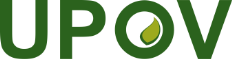 EInternational Union for the Protection of New Varieties of PlantsCouncilFifty-Third Ordinary Session
Geneva, November 1, 2019C/53/8 Rev.Original:  EnglishDate:  November 8, 2019